ГАННІВСЬКИЙ ЛІЦЕЙПЕТРІВСЬКОЇ СЕЛИЩНОЇ РАДИ ОЛЕКСАНДРІЙСЬКОГО РАЙОНУКІРОВОГРАДСЬКОЇ ОБЛАСТІНАКАЗ 29.08.2022                                                                                                                         № 50с. ГаннівкаПро початок 2022-2023 навчального року в дистанційній формі навчання
          У зв’язку з введенням воєнного стану в Україні з 24 лютого 2022 року, відповідно до рішення педагогічної ради ( протокол №1 від 23 серпня 2022 року)  та рішення батьківських зборів (протокол №1 від 23 серпня 2022 року)  та з метою збереження життя і здоров’я учасників освітнього процесуНАКАЗУЮ: 1. Розпочати 2022-2023 навчальний рік  з 1 вересня в дистанційній формі навчання.2. Заступнику  директора з навчально-виховної роботи СОЛОМЦІ  Т.В., заступнику завідувача Володимирівської філії Ганнівського ліцею ПОГОРЄЛІЙ Т.М., заступнику завідувача Іскрівської філії Ганнівського ліцею БОНДАРЄВІЙ Н.П. забезпечити  виконання навчальних планів та програм шляхом впровадження дистанційного режиму навчання, відповідно до наказу Міністерства освіти і науки України від 08.09.2020  № 1115 «Деякі питання організації дистанційного навчання» та згідно з Положенням про дистанційне  навчання Ганнівського ліцею.3. Контроль за виконанням даного наказу залишаю за собою.Директор                                                                                                    Ольга КАНІВЕЦЬЗ наказом ознайомлені:                                                                                     Н.БондарєваТ.ПогорєлаТ.Соломка              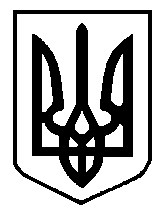 